05.08.2020: XəbərXəzər Universitetinin doktorantının məqaləsi çap olunduXəzər Universiteti İqtisadiyyat departamentinin doktorantı Mustafa Məhəmməd Alalawneh-in müəllifi olduğu “FDI (Birbaşa xarici investisiyanın) işsizliyə təsiri: Panel məlumatları yanaşması” məqalə Scopus nəşrlərinə daxil olan “Emerging Science Journal (ESJ)” jurnalında dərc edilmişdir.Tədqiqatçı 1990-cı ildən 2018-ci ilə qədər dövrdə panel məlumatlarından istifadə edərək, Orta Şərq və Şimali Afrikadan olan altı ölkədə, xüsusilə, Misir, İordaniya, Livan, Mərakeş, Tunis və Türkiyədə işsizliyə birbaşa xarici investisiyanın təsirini araşdırmışdır. Nəticələr göstərir ki, FDİ uzun müddət ərzində işsizlik nisbətini, kişi işsizliyini və qadın işsizliyini azaldır. Tədqiqatın nəticələri ayrıca, qısa müddətdə birbaşa xarici investisiya və müxtəlif formalarda işsizlik arasında əlaqələrinin olmadığını, eyni zamanda, üç iqtisadi modelə görə xarici investisiya və ixrac arasında iki istiqamətli səbəbli əlaqənin olduğunu ortaya qoyur.Məqaləni bu link vasitəsilə oxumaq olar:https://www.ijournalse.org/index.php/ESJ/article/view/387.Hazırlayan: Səidə ŞərifovaArticle by Khazar University’s PhD student published in International Scientific Journal An article entitled "The Impact of FDI on Unemployment: Panel Data Approach", authored by Mustafa Mohammad Alalawneh, PhD student at Khazar University Department of Economic, was published in "Emerging Science Journal (ESJ)" from Scopus collection. The researcher examined the impact of foreign direct investment on unemployment in six countries in the Middle East and North Africa, Egypt, Jordan, Lebanon, Morocco, Tunisia, and Turkey employing panel data for the period from 1990 to 2018. The results showed that FDI reduces the unemployment rate, the male unemployment rate, and the female unemployment rate in the long run. The results of the study also revealed that there is no causal relationship in the short term between FDI and unemployment in its various forms, while there is a bidirectional causal relationship between FDI and exports according to the three economic models. The article can be read at this link:  https://www.ijournalse.org/index.php/ESJ/article/view/387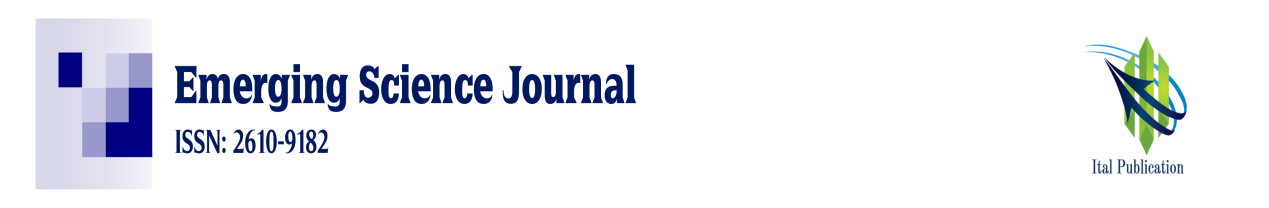 